  Ҡ АРАР                                                                                   ПОСТАНОВЛЕНИЕ     05 июнь 2017 й.                         №  13                              05 июня  2017 г. О списании материальных запасов  Для проведения процедуры обоснованного списания с бухгалтерского учета использованных материальных запасов в соответствии с приказом Министерства финансов Российской Федерации от 01.12.2010 № 157 «Об утверждении Единого плана счетов бухгалтерского учета для органов местного самоуправления, и инструкции по его применению и приказом Министерства финансов Российской Федерации от 23.12.2010 № 183 « Об утверждении плана счетов  бухгалтерского учета и Инструкции по его применению    ПОСТАНОВЛЯЮ:1.  Списать ветеринарный инвентарь  согласно акта  списании  материального запаса приложению №1.  2. Контроль за исполнением постановления оставляю за собой  Глава сельского поселения 					Р.М. Салимов 	Приложение № 1 	                                                                          	Утверждаю								Глава сельского поселения								_________________ Салимов Р.М.АКТ О СПИСАНИИ МАТЕРИАЛЬНЫХ ЗАПАСОВот  05 июня 2017 года                                                                                                                                                                                                                                                     Форма по ОКУД	                                                                               		Дата 		           Учреждение  Администрация сельского поселения                       Писаревский сельсовет муниципального	     района Шаранский район Республики БашкортостанСтруктурное подразделение         БлагоустройствоМатериально-ответственное лицо      Таюпов Рифгат Минниахметович Комиссия в составе:  депутата Совета  Гареева Святослава Владимировича, Гареевой Клары Владимировны,  Немцовой Алесьи Александровны,  произвели проверку выданных со склада в подразделения материальных запасов и установила фактическое расходование   ветеринарного инвентаря.Всего по настоящему акту списано   на общую сумму   5999,00  рублей Пять тысяч девятьсот девяносто девять рублей 00 копеекЗаключение комиссии: списать     инвентарь использован в работе.Председатель комиссии: Депутат Совета          _____________ Гареев С.В.Члены комиссии:            Депутат Совета       _____________ Гареева К.В.	                               Депутат Совета        _____________  Немцова А.А.Башкортостан  РеспубликаһыШаран  районы  муниципальрайоныны  Писарево  ауылбиләмәһе  Хакимияте Башлыгы452644,Писарево ауылы,Мэктэп урамы, 11-йорттел.(34769) 2-34-16  email: pisarsss@yandex.ru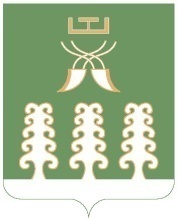 Республика БашкортостанАдминистрация  сельского поселения Писаревский сельсоветмуниципального  районаШаранский район452644  д. Писарево, ул. Школьная, 11тел. (34769)  2-34-16 email: pisarsss@yandex.ruКОДЫ0504230 05.06.2017